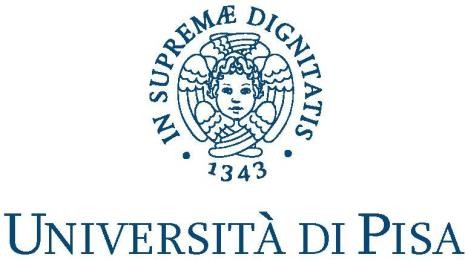 Corso di Specializzazione per l’attività di sostegno didattico agli alunni con disabilità (VIII ciclo)Grado di Scuola 	Titolo dell’elaborato:Direttore del Corso	CandidatoProf. Raffaele Ciambrone	 	Numero di matricolaAnno Accademico 2022/2023